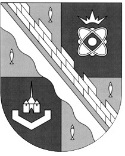 администрация МУНИЦИПАЛЬНОГО ОБРАЗОВАНИЯ                                        СОСНОВОБОРСКИЙ ГОРОДСКОЙ ОКРУГ  ЛЕНИНГРАДСКОЙ ОБЛАСТИпостановлениеот 10/04/2020 № 763О  работе муниципальных организаций  в период с 13.04.2020 и до отмены Указов Президента Российской Федерациив части касающейся 	Во исполнение  Указов  Президента Российской Федерации от 25.03.2020                   № 205 «Об объявлении в Российской Федерации нерабочих дней» и  от 02.04.2020                  № 239 «О мерах по обеспечению санитарно-эпидемиологического благополучия населения на территории Российской Федерации в связи с распространением новой коронавирусной инфекции (COVID-19)» – далее по тексту – Указы  Президента Российской Федерации,  а также руководствуясь постановлением   Правительства Ленинградской области от 03.04.2020  № 171-пг «О реализации Указа Президента Российской Федерации от 02.04.2020 № 239» с изменениями от 07.04.2020                        № 177-пг (далее по тексту постановление Правительства Ленинградской области),  администрация Сосновоборского городского округа п о с т а н о в л я е т:	1.  В целях реализации  Указов  Президента Российской Федерации, руководствуясь постановлением   Правительства Ленинградской области, а также по согласованию с заместителями главы администрации Сосновоборского городского округа, курирующими соответствующие сферы деятельности:	1.1. Определить непрерывно действующие муниципальные организации, обеспечивающие нормальные жизненные условия населения и выполняющие неотложные ремонтные работы,  в период с 13.04.2020 и до отмены Указов Президента Российской Федерации в части касающейся:- Сосновоборское муниципальное унитарное предприятие «Водоканал» (СМУП «Водоканал»); - Сосновоборское муниципальное унитарное предприятие «Теплоснабжающее предприятие» (СМУП «ТСП»);- Сосновоборское муниципальное унитарное предприятие жилищно-коммунального обслуживания «Комфорт» (СМУП ЖКО «Комфорт»);- Сосновоборское муниципальное бюджетное учреждение «Спецавтотранс» (СМБУ «Спецавтотранс»);- Сосновоборское муниципальное казенное учреждение «Специализированная служба»);- Сосновоборское муниципальное  унитарное предприятие «Автотранспортное» (СМУП «Автотранспортное»).	1.2. Определить  муниципальные организации, созданные для обеспечения  деятельности  администрации Сосновоборского городского округа, действующие  в период с 13.04.2020 года и до отмены Указов Президента Российской Федерации в части касающейся:- Муниципальное бюджетное учреждение  «Телерадиокомпания  «БАЛТИЙСКИЙ БЕРЕГ» (СМБУ «ТРК «БАЛТИЙСКИЙ БЕРЕГ»);- Муниципальное казенное учреждение «Центр административно-хозяйственного обеспечения» (МКУ «ЦАХО»);- Муниципальное казенное учреждение «Центр информационного обеспечения градостроительной деятельности Сосновоборского городского округа» (СМКУ «ЦИОГД»);- Муниципальное казенное учреждение «Сосновоборский фонд имущества» (МКУ «СФИ»).1.3. Определить муниципальные бюджетные дошкольные образовательные учреждения «Детский сад № 1, № 2,№ 3; № 4, № 5, № 6, № 7, № 8, № 9, № 11, № 12,                                            № 15, № 18  и № 19», обеспечивающие работу дежурных групп в образовательных организациях, реализующих образовательные программы дошкольного образования, для детей работников организаций, предусмотренных пунктом 4 Указа Президента Российской Федерации от 2 апреля 2020 года № 239, с проведением обязательных дезинфекционных мероприятий в целях профилактики заболеваний, вызываемых новой коронавирусной инфекцией (COVID-19), и утренней термометрией.2.  Руководителям муниципальных организаций, указанным в подпункте 1.1.  пункта  1 настоящего распоряжения,:2.1. Обеспечить бесперебойную работу возглавляемых  ими муниципальных организаций с соблюдением  мер дезинфекционного режима в организации; 	2.2.  Издать соответствующие локальные акты.3.  Руководителям муниципальных организаций, указанным в подпункте 1.2. и 1.3.  пункта  1 настоящего распоряжения:- определить численность работников, осуществляющих свою трудовую деятельность на рабочем месте в  соответствующих муниципальных организациях, с соблюдением  мер дезинфекционного режима в организации и с использованием работниками средств индивидуальной защиты; - определить возможность осуществления  оставшимися работниками своей трудовой деятельности с использованием средств  удаленного доступа. При наличии такой возможности определить численность работников,  осуществляющих  свою трудовую деятельность  с использованием средств  удаленного доступа;	- провести, при необходимости, кадровые мероприятия в соответствии с пунктом 4 постановления  Правительства Ленинградской области; 	- издать соответствующие локальные акты.4. Руководителям муниципальных организаций, указанных в пункте 1 настоящего постановления, обязать работников, исполняющих свои трудовые обязанности на рабочих местах, соблюдать правила личной гигиены и использовать средства индивидуальной защиты. 5. Отделу по связям с общественностью (пресс-центр) Комитета по общественной безопасности и информации администрации (В.Г.Никитина) разместить настоящее постановление на официальном сайте администрации Сосновоборского городского округа.6. Отделу кадров и спецработы администрации (Т.Н.Губочкина) довести настоящее постановление до сведения руководителей соответствующих муниципальных организаций, указанных в пункте 1   настоящего постановления.7. Настоящее постановление вступает в силу с 13 апреля 2020 года и действует до отмены Указов президента Российской Федерации в части касающейся.8. Контроль за исполнением настоящего постановления оставляю за собой.Глава Сосновоборского городского округа                                                   М.В.Воронковисп. Т.Н.Губочкина; ПТСОГЛАСОВАНО:Начальник  общего отдела___________________ М.С.Смолкина10.04.2020                                                                      Рассылка: ОК, всем муниципальным учреждениям                                                                        указанным в пункте 1 настоящего постановления.